AMCIS 2017 Call for PapersTrack: ICTs in Global Development (sponsored by SIGlobDev)Track Co-Chairs:NOTE: Authors of best papers in the ICTs in Global Development track will be invited to submit revised versions for fast-track review and possible publication in one of the two journals: Information Systems Management (ISM) – http://www.tandfonline.com/toc/uism20/current Information Technology for Development (ITD) – http://www.tandfonline.com/toc/titd20/currentDescriptionInformation and Communication Technologies (ICT) have a major impact on economic and societal development. Though developing, emerging, and transitional economies play an increasingly important role in the global market, mainstream information systems research continues to focus on the relatively small group of countries with highly developed economies. The business, social, and legal environments of less developed economies often mandate that ICT implementation and management apply different practices and models from those conceived and tested in highly developed countries. The intention of this track is to encourage more research and publications on ICT focused on developing and emerging markets and communities.Thus, this track serves as a forum for research on the appropriate use and diffusion of information and communication technologies and associated management practices in the distinctive environments of developing, emerging, and transitional economies.LIST OF MINITRACKS and co-chairs:IMPORTANT DATE: March 1, 2017 (1:00 PM Eastern Standard Time): Deadline for Completed Research and ERF submissions.For complete instructions for authors, information about the conference, and for instructions on submitting through ScholarOne (Manuscript Central), please visit the AMCIS 2017 website at http://amcis2017.aisnet.org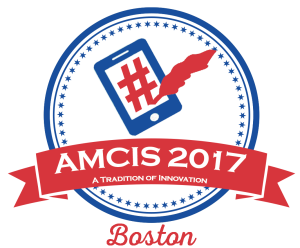 AMCIS 2017: 
A Tradition of Innovation
Boston, MA
August 10-12, 2017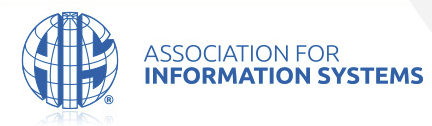 Narcyz Roztocki State University of New York 
at New Paltz, USA  and 
Kozminski University, Polandroztockn@newpaltz.eduRenata GabryelczykUniversity of Warsaw, Poland r.gabryelczyk@wne.uw.edu.pl
Janice SipiorVillanova University, USAjanice.sipior@villanova.eduManaging ICT for Development Field Research: Challenges, Opportunities, and Solutions 
Devendra Potnis dpotnis@utk.eduCommercializing Research for Socioeconomic DevelopmentJoseph A. Cazier cazierja@appstate.eduKelly B. Sexton kbsexton@ncsu.eduICT issues in the Arab and Middle Eastern CountriesAli Mazen mali@uob.edu.bhYousef Salim AlHinai yalhinai@squ.edu.omFayez Alqahtani fhalqahtani@ksu.edu.saICT-based Business Models for Socioeconomic Development in Transition and Developing/Emerging EconomiesJan Polowczyk Jan.Polowczyk@ue.poznan.plICT Collaboration in Cross-Organizational, International, and Global SettingsMaria Madlberger maria.madlberger@webster.ac.atICT Innovation and DevelopmentRegina Connolly Regina.Connolly@dcu.ieLaurence Brooks laurence.brooks@dmu.ac.ukLeveraging Information Technology for Innovative Competitiveness in Emerging MarketsJolanta Kowal jolakowal@gmail.comJuho Mäkiö juho.maekioe@hs-emden-leer.deICT and Global Development in Developing EconomiesGrace Kenny grace.kenny@ucc.ieTawfiq Alashoor talashoor1@gsu.eduYvonne O’Connor y.oconnor@ucc.ieImpact of ICT in Development in Developing RegionsFrancis Kofi Andoh-Baidoo francis.andohbaidoo@utrgv.eduDavid Asamoah dasamoah.ksb@knust.edu.ghInnovation, Entrepreneurship, and ICTs for Sustainable DevelopmentShana Rachel Ponelis ponelis@uwm.eduCrime and Corruption in Information Technology Management in Developing, Emerging, and Transition EconomiesLapke Michael mlapke@umw.eduMukesh Srivastava msrivast@umw.eduAlain Claude Tambe Ebot alain.c.tambe-ebot@jyu.fiTopics in ICT for Development: General MinitrackGrażyna Paliwoda-Pękosz paliwodg@uek.krakow.plDimitris Karagiannis dimitris.karagiannis@univie.ac.atPaulo Rupino da Cunha rupino@dei.uc.ptPiotr Soja sojap@uek.krakow.pl